МІЖНАРОДНИЙ ДИТЯЧО-СПОРТИВНИЙ ЦЕНТР «РОСИЦЯ»курорт – Св. Костянтин і ЄленаОсобливості турузелена територіязал для спортивних та хореографічних колективівнапів-олімпійський басейн для плавцівпроведення міжнародних фестивалівхарчування за системою ALL INCLUSIVEпарасольки та шезлонги біла басейну безкоштовноКурортКурортний комплекс “Св. Костянтин і Єлена” - це найстаріший чорноморський курорт Болгарії, в 2008 році йому виповнилося 100 років.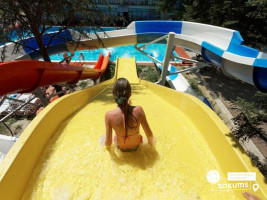 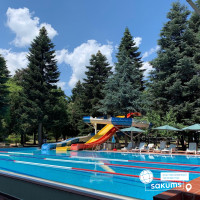 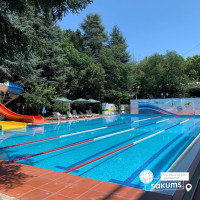 РозташуванняМіжнародний дитячо-спортивний центр «Росиця» в 350 м від берега моря, в парковій зоні КК “Св. Костянтин і Єлени”. Віддаленість готелю від проїжджої частини курорту і від інших готелів додасть відпочиваючим спокій, тишу і затишок, що не маловажливо для наших дитячих груп.У таборіПрофесійний напіволімпійський басейн для спортивних команд, розмір 25 х 12,5 м (5 доріжок). Власний мініаквапарк - 3 гірки (у вартості туру), відкрита сцена для проведення фестивалів.95 тримісних номерів, 2 номери по 2 людини, і 4 апартаменти по 5/6 чоловік.Футбольне поле розміром 60м х 38м.Фойє, рецепція, обмін валют, ресторан, сейф, паркінг, інтернет-зал, зал для тихих ігор і анімації, настільний теніс, більярд, спортінвентар, цілодобовий магазин, цілодобове медичне обслуговування, зона для ігор у волейбол, баскетбол, футбол.У 2015 році в готелі були відкриті 2 зали для тематичних занять. Обидві класні кімнати обладнані для навчання. Кожна кімната має 16 місць.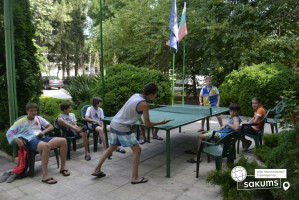 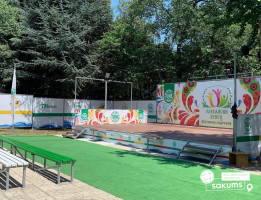 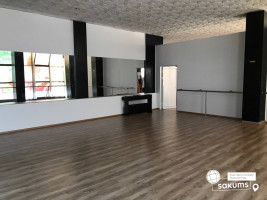 ПляжСпеціально відокремлена зона для дітей, де вони можуть грати і засмагати, за безпекою дітей стежать рятувальники, а за дозвіллям дітей дбають наші аніматори. Пляж – парасольки на пляжі безкоштовно.Розміщення3-місне, в апартаментах (спальня + вітальня) по 5-6 чоловік. У номерах: телефон, телевізор, холодильник, три ліжка, тумбочки, гардероб, кондиціонер, санвузол з душем.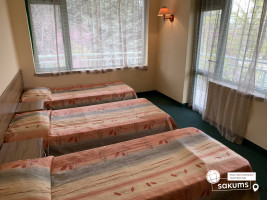 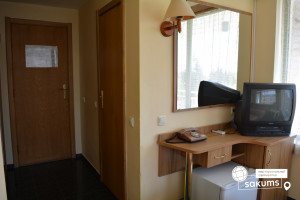 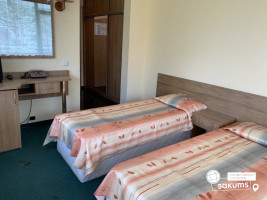 Харчування4-х разове, шведський стіл:сніданок 8:00 – 10:00;обід 12:00 – 14:00;lunch / проміжне харчування 15:00 – 16:00;вечеря 18:00 - 20:00.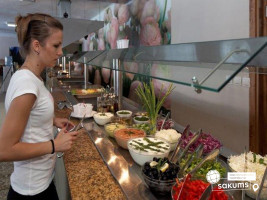 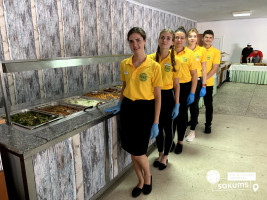 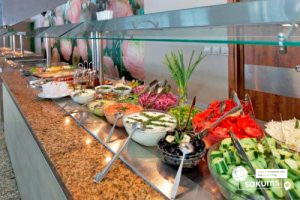 Вартість туруАкційна вартість туру при умові раннього бронювання - до 30.03.2022Ціни на автобусні тури:Ціни вказані у євро на 1 особу,*Оплата здійснюється в гривнях ПІД ЗАПИТ МОЖЛИВИЙ ВИЇЗД ТУРИСТІВ З МІСТ:-       Харків, Дніпро,  Запоріжжя, Мелітополь, Кривий Ріг, Херсон, Миколаїв з доплатою – 15 євро/особа;-       Тернопіль, Мукачево, Ужгород з доплатою – 5 євро/особа;-       Знижка 10 євро для туристів з виїздом зі Львова та Чернівців.Ціни на авіатури:Входить у вартістьавтобус:проїзд на автобусі єврокласу,проживання в готелі, розміщення в 3-х місних номерах;харчування - 4-х разове, шведський стіл;анімаційна програма;курортна такса;медичне страхування.авіа:авіапереліт;трансфер аеропорт - готель - аеропорт;проживання в готелі, розміщення в 3-х місних номерах;харчування 4-х разове, шведський стіл;анімаційна програма;курортна такса;медичне страхування.Не входить у вартістьдепозит 20 євро. При нанесенні матеріального збитку майну готелю (в номерах або на території) депозит знімається з туриста. При відсутності ушкоджень або втрати майна, депозит повертається перед від'їздом;екскурсії;сухий пайок на зворотню дорогу - 10 євро.Дала виїзду з Києвавсього днів в турі/ночей в БолгаріїЦіна 15+1Ціна 15+1Ціна 15+2Ціна 15+2Ціна 10+1Ціна 10+1Ціна для індивідуальних дітейЦіна для індивідуальних дітейДала виїзду з Києвавсього днів в турі/ночей в Болгаріїдо 17,99старші 18до 17,99старші 18до 17,99старші 18до 17,99старші 18Дала виїзду з Києвавсього днів в турі/ночей в Болгаріїдо 17,99старші 18до 17,99старші 18до 17,99старші 18до 17,99старші 1801.06, 04.06, 07.06, 10.06, 13.06, 16.0612/929031031032531033032034001.06, 04.06, 07.06, 10.06, 13.06, 16.0615/1234537036539037039538040519.0612/929031031032531033032034019.0615/1235538037540038040539041522.0612/930032031533532034033035022.0615/1236539038541039041540042525.0612/931033033034533035034036025.0615/1237540040042040542541543528.0612/932034034035534536035537028.0615/1239041041043041544042545001.07, 04.07, 07.07, 10.07, 13.07, 16.07, 19.07, 22.07, 25.07, 28.07, 31.07, 03.08, 06.08, 09.08, 12.0812/932534034536035036536037501.07, 04.07, 07.07, 10.07, 13.07, 16.07, 19.07, 22.07, 25.07, 28.07, 31.07, 03.08, 06.08, 09.08, 12.0815/1239041041543542044043045015.0812/932534034536035036536037515.0815/1238540540543041043542044518.0812/932033533535034035535036518.0816/1339041541544042044543045521.0813/10325345345360350365360375виліт кожної п’ятниці з 10.06.2022всьго ночей в БолгаріїЦіна 15+1Ціна 15+1Ціна 15+2Ціна 15+2Ціна 10+1Ціна 10+1Ціна для індивідуальних дітейЦіна для індивідуальних дітейвиліт кожної п’ятниці з 10.06.2022всьго ночей в Болгаріїдо 17,99старші 18до 17,99старші 18до 17,99старші 18до 17,99старші 18виліт кожної п’ятниці з 10.06.20227420430440455445460455470виліт кожної п’ятниці з 10.06.202214600620630655635660645670